Projet RPS 2023-2024 - prévention des risques psychosociaux – Formulaire de demande d’ANALYSE DE RISQUES par questionnaireCe formulaire vous permet d’introduire à l’APEF une demande d’analyse des risques par questionnaire, dans le cadre du projet 2023-2024 portant sur la prévention des risques psychosociaux.Ce formulaire est à transmettre par mail au format Word à bet@apefasbl.org, accompagné du fichier Excel complété : « Données des travailleurs – Analyse par questionnaire » téléchargeable sur notre site web. L’APEF vous informera de sa décision au plus tard 2 mois après la réception de votre demande.Pour plus d’informations concernant le projet RPS : Cliquez ici.FICHE SIGNALETIQUE DE VOTRE organisationNom de votre asbl :      Numéro d’immatriculation ONSS :       	Numéro d’entreprise :        Commission paritaire :      	Secteur d’activité : Adresse :      	Code postal :     	Localité :        Nombre de salariés :      Tél :       	E-mail général :      Numéro de compte bancaire : BE      Votre association est-elle assujettie à la TVA ?  Oui      NonOrgane(s) de concertation sociale présent(s) au sein de votre organisation  Conseil d’Entreprise (CE)                              Délégation syndicale (DS)  Comité pour la Prévention et la Protection au Travail (CPPT)            AucunY a-t-il un conseiller en prévention désigné au sein de votre organisation ?  Oui  NonY a-t-il une personne de confiance désignée au sein de votre asbl (concernant les risques psychosociaux) ?  Oui      NonPersonne de contact Nom :       	Prénom :       	Fonction :      E-mail :       	Téléphone :      Je souhaite recevoir des informations par mail concernant le projet   Oui      NonDESCRIPTIF DE VOTRE demande1. Origine de votre demande
Pourquoi souhaitez-vous réaliser une analyse des risques par questionnaire ? Avez-vous déjà réalisé une analyse des risques globale abordant tous les domaines du bien-être au travail ?	 Oui      Non Avez-vous déjà mené des actions de prévention des risques psychosociaux dans votre organisation ?	 Oui      Non Si oui, lesquelles ?2. Implication des différentes partiesLe personnel a-t-il été impliqué dans cette démarche visant à mettre en place une analyse des risques psychosociaux par questionnaire ? Explicitez.Comment la direction et le conseil d’administration sont-ils impliqués ?Comment les organes de concertation sociale (délégation syndicale, CE, CPPT) sont-ils 
impliqués ?Combien de personnes salariées seront invitées à répondre au questionnaire ?      (Pour rappel un nombre et un pourcentage significatif de réponses est attendu pour une analyse qualitative – voir les informations sur la fiche informative)Si toutes les personnes salariées de l’asbl ne sont pas invitées à participer à cette analyse, quels sont les critères de choix du personnel participant ?Comment allez-vous organiser la diffusion et la mise en œuvre des résultats de l’analyse des risques psychosociaux à l’ensemble de votre organisation ?3. Objectifs de l’analyse des risques par questionnaire Quels sont les objectifs de l’analyse des risques psychosociaux que vous souhaitez mettre en place ?4. Engagement de participation à l’évaluation de ce projetNom et fonction des personnes qui pourraient participer aux réunions de travail transversales (2 réunions prévues) regroupant différentes organisations participant à ce projet :En quoi ces personnes ont-elles un rôle dans les questions de bien-être au travail au sein de votre organisation ?5. Consultation du personnel et concertation socialePour les organisations disposant d’un organe de concertation sociale (délégation syndicale, Comité pour la prévention et la protection au travail ou Conseil d’entreprise), l’avis syndical doit être transmis via l’Annexe ci-après.Pour les organisations ne disposant pas d’organe de concertation sociale :Une attestation sur l’honneur doit êre complétée et signée via l’annexe ci-après (information auprès de l’ensemble du personnel)Pour les institutions relevant de la CP 319.02 et 332 : un envoi par mail (avec copie à bet@apefasbl.org) de l’acte de candidature doit être réalisé aux trois secrétariats syndicaux de la région de l’organisation qui introduit la demande.6. Profil du personnel participantN’oubliez pas de nous envoyer également le fichier Excel complété : « Données des travailleurs – Analyse par questionnaire » téléchargeable sur notre site web ou par simple demande à bet@apefasbl.org.7. Signature de la directionEn signant ce document, la direction atteste que les informations reprises dans ce formulaire sont exactes et conformes à la réalité.Date – cachet - signature
Présence de représentation syndicale au sein de l’organisation (ou délégation inter-centres compétente) ?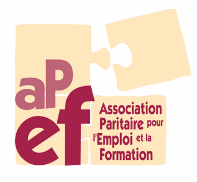 PROJET RPSAnalyse des risques par questionnaireAnnexe  Concertation sociale
(Un document par institution)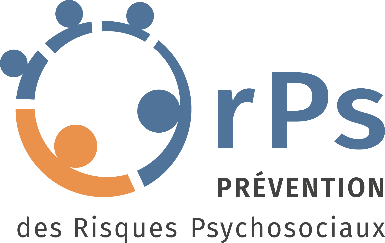 Nom de l’institution concernée OUI OUI OUI NON  NON  NON  Transmettre l’avis syndical  Transmettre l’avis syndical  Transmettre l’avis syndical  Compléter l’attestation sur l’honneur par la personne responsable  Compléter l’attestation sur l’honneur par la personne responsable  Compléter l’attestation sur l’honneur par la personne responsable NOM et Prénom Fonction Signature NOM et Prénom
     NOM et Prénom
     NOM et Prénom
     Atteste que l’ensemble du personnel de l’institution a été informé du projetAtteste que l’ensemble du personnel de l’institution a été informé du projetAtteste que l’ensemble du personnel de l’institution a été informé du projetNOM et Prénom
     NOM et Prénom
     NOM et Prénom
     Atteste que l’ensemble du personnel de l’institution a été informé du projetAtteste que l’ensemble du personnel de l’institution a été informé du projetAtteste que l’ensemble du personnel de l’institution a été informé du projetNOM et Prénom
     NOM et Prénom
     NOM et Prénom
     Atteste que l’ensemble du personnel de l’institution a été informé du projetAtteste que l’ensemble du personnel de l’institution a été informé du projetAtteste que l’ensemble du personnel de l’institution a été informé du projetMandat DS  DSI  CPPT  CEMandat DS  DSI  CPPT  CEMandat DS  DSI  CPPT  CEAtteste que l’ensemble du personnel de l’institution a été informé du projetAtteste que l’ensemble du personnel de l’institution a été informé du projetAtteste que l’ensemble du personnel de l’institution a été informé du projetMandat DS  DSI  CPPT  CEMandat DS  DSI  CPPT  CEMandat DS  DSI  CPPT  CEAtteste que l’ensemble du personnel de l’institution a été informé du projetAtteste que l’ensemble du personnel de l’institution a été informé du projetAtteste que l’ensemble du personnel de l’institution a été informé du projetOrganisation syndicaleCNE/CSC 
 SETCa/FGTB
 CGSLB Organisation syndicaleCNE/CSC 
 SETCa/FGTB
 CGSLB Organisation syndicaleCNE/CSC 
 SETCa/FGTB
 CGSLB Atteste que l’ensemble du personnel de l’institution a été informé du projetAtteste que l’ensemble du personnel de l’institution a été informé du projetAtteste que l’ensemble du personnel de l’institution a été informé du projetSignatureSignatureSignatureAtteste que l’ensemble du personnel de l’institution a été informé du projetAtteste que l’ensemble du personnel de l’institution a été informé du projetAtteste que l’ensemble du personnel de l’institution a été informé du projet